Мой наставникТе, у которых мы учимся,правильно называются нашими учителями,но не всякий, кто учит нас, заслуживает это имя(И. Гете)Учитель - это не профессия, а больше призвание. Быть преподавателем - это очень тяжелый труд. Много людей в нашей стране имеют педагогическое образование, но не каждому дано быть Учителем с большой буквы. Во всех толковых словарях слово «наставник» трактуется одинаково - специалист, профессионал или опытный работник, у которого другие работники могут получить совет и рекомендацию. К выбору профессии педагога я пришла не сразу, на выбор этой профессии повлияла моя свекровь, учитель биологии и химии Орехова Анна Петровна, она и была моим наставником.  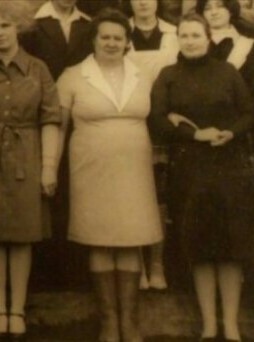 Несмотря на уверенность в себе, внутри меня был страх, ведь каждый мой ученик - это чистый лист бумаги, если напишешь с ошибкой, исправить её в дальнейшем будет очень трудно. Мне необходим был совет педагога - наставника. Во все времена старшее поколение помогает младшему. В этом процессе как нельзя лучше осмысливаются драгоценные слова «что посеешь, то и пожнешь». Анна Петровна была педагогом, про которых сейчас говорят "от Бога". Она любила свою работу, любила детей, и они отвечали ей взаимностью. Даже сейчас, спустя много лет, многие ее ученики вспоминают о ней с теплотой и любовью. Анна Петровна охотно делилась своим опытом, учила быть не пассивным наблюдателем, а активным другом и партнером в работе с учениками. Хотя мне и недолго довелось работать под ее руководством, я всегда с благодарностью и теплом вспоминаю ее за «фундамент», который она заложила в моих знаниях и умениях педагога. Анна Петровна умела сделать замечания так, что это не казалось обидным. Учила быть бодрой, энергичной, оптимистично настроенной, ведь дети очень чутко чувствуют твое настроение. И я с благодарностью учитывала все ее пожелания и наставления. Анна Петровна дала мне понимание того, что учитель должен уметь все: петь, танцевать, декламировать правильную речь, владеть правилами хорошего тона. Я в то время, как начинающий молодой специалист, у которого не было опыта работы с учащимися, нуждалась в поддержке со стороны опытного педагога. Порой даже в мелочах терялась, но мне было комфортно постоянно ощущать её надёжное плечо. Я знала, что с любым вопросом могу подойти к своему наставнику, который мне поможет. Свой рассказ я не зря начала именно с толкования слова «наставник», ведь все характеристики определения как нельзя точно выражают деятельность Анны Петровны. Она на протяжении 25 лет отдавала всю себя ученикам. О Анне Петровне можно сказать, что она золотой души человек, образец трудолюбия, терпения, самопожертвования, творчества и оптимизма. В настоящее время Анны Петровны нет в живых, но мы её помним и чтим, как замечательного педагога - наставника. Благодаря своему наставнику я с гордостью могу сказать, что профессия педагог- самая важная и главная на свете! Результаты моей профессиональной деятельности - это труд моего наставника, Анны Петровны Ореховой. Спасибо педагогу - Наставнику!Учитель химии и биологии МБОУ ООШ с. Марьино-НиколаевкаДементьева О.В.